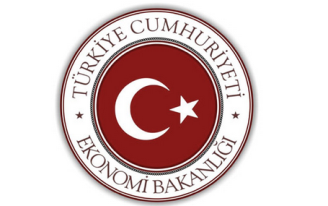 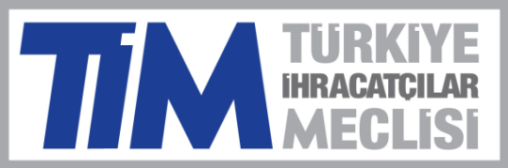 Meksika-Kolombiya Ticaret Heyeti(07-11 Mart 2016)TASLAK PROGRAM07 Mart Pazartesi03:30 – 04:00		İstanbul Atatürk Havalimanı’nda Buluşma05:55 – 19:25		İstanbul – Amsterdam – Meksiko Uçuşu 			KL 1610 07MAR  ISTAMS    0555  0830                              KL 685 07MAR  AMSMEX   1435  1925                     08 Mart Salı 10:00 – 11:30	“How to do business in Mexico” by Chadbourne COMCE12:00 – 13:00		Öğle Yemeği13:00 – 17:00	İkili iş görüşmeleri17:00 – 19:00		Serbest Zaman19:00 – 21:00		Büyükelçilik Resepsiyonu		09 Mart Çarşamba10:00 – 11:30		Firma Ziyaretleri & Pazar Araştırması11:30 – 15:00		Sosyal Program15:00			Havalimanı’na hareket18:03 – 23:30		Meksiko – Medellin (Kolombiya) Uçuşu            AM 798 09MAR  MEXMDE 1803 2330       10 Mart Perşembe10:00 – 11:30		“How to do business in Colombia” – by ACI 12:00 – 13:00		Öğle Yemeği13:00 – 16:00	B2B İkili görüşmeler16:00 –  	Serbest zaman11 Mart Cuma10:00 – 12:00		Sosyal Program14:17 –  15:14	Bogota Şehrine Hareket ve İstanbul uçuşuAV8427 11MAR  MDEBOG 1417 1514               AF 423 11MAR  BOGCDG  1820 1110 + 1                                AF1890 12MAR  CDGIST   1235 1700                     12 Mart Cumartesi17:00			İstanbul’a varış